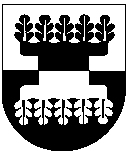 Šilalės rajono savivaldybės MERASpotvarkisDĖL ŠILALĖS RAJONO SAVIVALDYBĖS TARYBOS 11 POSĖDŽIO SUŠAUKIMO2023 m. gruodžio 18 d. Nr. T3-387ŠilalėVadovaudamasis Lietuvos Respublikos vietos savivaldos įstatymo 17 straipsnio 9 dalimi, 27 straipsnio 2 dalies 4 punktu:1. Š a u k i u 2023 m. gruodžio 28 d. 14.00 val. Šilalės rajono savivaldybės posėdžių salėje Šilalės rajono savivaldybės tarybos 11 posėdį.2. T e i k i u Šilalės rajono savivaldybės tarybai svarstyti šiuos klausimus:2.1. Dėl Šilalės rajono savivaldybės tarybos 2023 m. vasario 2 d. sprendimo Nr. T1-2 „Dėl Šilalės rajono savivaldybės 2023–2025 metų strateginio veiklos plano patvirtinimo“ pakeitimo.Pranešėja Danguolė Vėlavičiutė.2.2. Dėl Šilalės rajono savivaldybės tarybos 2023 m. vasario 2 d. sprendimo Nr. T1-3 „Dėl Šilalės rajono savivaldybės 2023 metų biudžeto patvirtinimo“ pakeitimo.Pranešėja Danguolė Vėlavičiutė.2.3. Dėl Šilalės rajono savivaldybės Kontrolės ir audito tarnybos savivaldybės kontrolieriaus pareiginės algos koeficiento nustatymo.Pranešėjas Artūras Mikalauskas.2.4. Dėl Šilalės rajono savivaldybės tarybos 2022 m. birželio 29 d. sprendimo Nr. T1-154 „Dėl pavedimo vykdyti centrinės perkančiosios organizacijos funkcijas“ pakeitimo.Pranešėjas Artūras Mikalauskas.2.5. Dėl Šilalės rajono savivaldybės tarybos 2022 m. gruodžio 15 d. sprendimo Nr. T1-268 ,,Dėl Šilalės rajono savivaldybės Trūkstamų specialistų sąrašo sudarymo ir prašymų svarstymo komisijos“ pakeitimo.Pranešėjas Artūras Mikalauskas.2.6. Dėl Šilalės rajono etninės kultūros plėtros programos patvirtinimo.Pranešėja Rasa Kuzminskaitė.2.7. Dėl leidimo rengti ir teikti paraišką „Kultūros infrastruktūros objektų pritaikymas įvairių grupių poreikiams Šilalės rajone“.Pranešėja Simona Marozienė.2.8. Dėl pritarimo rengti ir teikti paraišką pagal regioninės pažangos priemonę „Sumažinti pažeidžiamų visuomenės grupių gerovės teritorinius skirtumus“.Pranešėja Simona Marozienė.2.9. Dėl savivaldybės turto perdavimo pagal panaudos sutartį asociacijai „Laukuviečiai“.Pranešėja Reimunda Kibelienė.2.10. Dėl savivaldybės turto perdavimo pagal panaudos sutartį asociacijai Lietuvos aklųjų ir silpnaregių sąjungai.Pranešėja Reimunda Kibelienė.2.11. Dėl valstybei nuosavybės teise priklausančio turto nurašymo ir likvidavimo.Pranešėja Reimunda Kibelienė.2.12. Dėl pritarimo projektui „Mobilios komandos teikiamų paslaugų kokybės ir prieinamumo gerinimas Šilalės rajono savivaldybėje“.Pranešėja Ineta Butvidienė.3. P a v e d u paskelbti šį potvarkį Šilalės rajono savivaldybės interneto svetainėje www.silale.lt ir vietinėje spaudoje.Šis potvarkis gali būti skundžiamas Lietuvos Respublikos administracinių bylų teisenos įstatymo nustatyta tvarka Regionų apygardos administracinio teismo Klaipėdos rūmams (Galinio Pylimo g. 9, 91230 Klaipėda) per vieną mėnesį nuo šio potvarkio paskelbimo dienos.Savivaldybės meras 					Tadas Bartkus